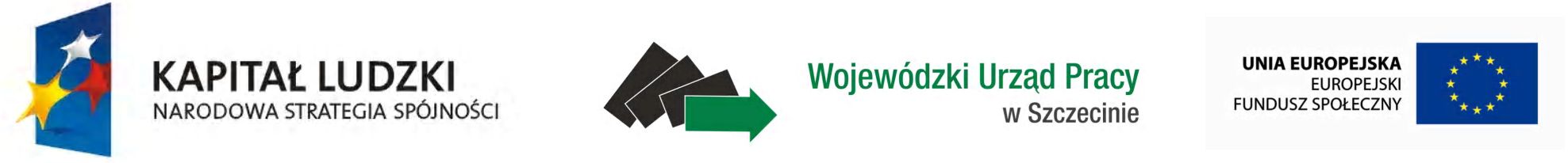 Protokółz XIII posiedzenia Regionalnej Sieci Tematycznej Województwa Zachodniopomorskiego w dniu 22 października 2012 rokuW dniu 22 października 2012 roku w siedzibie Wojewódzkiego Urzędu Pracy w Szczecinie (WUP) odbyło się XIII posiedzenie Regionalnej Sieci Tematycznej Województwa Zachodniopomorskiego (RST WZ). Posiedzenie prowadziła Wiceprzewodnicząca RST WZ - Pani Katarzyna Brzychcy, w którym uczestniczyło 50 osób (36 osób z prawem do głosowania),  Pani Anna Żabińska-Pioterek (Ekspert-opiniodawca) oraz Pan Dariusz Rutkowski (Ekspert-opiniodawca). Lista obecności stanowi załącznik nr 1 do niniejszego protokołu. Pani Katarzyna Brzychcy, Wicedyrektor  ds. EFS  Wojewódzkiego Urzędu Pracy w Szczecinie powitała wszystkich przybyłych gości oraz poinformowała gremium, iż wymagane kworum zostało zapewnione. Następnie przedstawiła zmianę w sposobie głosowania nad akceptacją strategii wdrażania projektu innowacyjnego. Zmiana  polegająca na tym, iż w przypadku propozycji Eksperta 
o akceptacji warunkowej ocenianej strategii wdrażania projektu, głosowanie nad uchwałą zostanie automatycznie przeprowadzane z pominięciem głosowania uchwały za bezwarunkową akceptacją danej strategii. Pan Marcin Kowalski zadał pytanie co w przypadku, gdy w czasie posiedzenia RST WZ Ekspert stwierdzi, iż dany warunek zostanie spełniony? Wiceprzewodnicząca  odpowiedziała, iż dany warunek zostanie spełniony, gdy strategia wdrażania projektu zostanie formalnie uzupełniona.       Następnie Pani Katarzyna Brzychcy przedstawiła zaplanowany porządek obrad. Wobec braku wniosków i zastrzeżeń porządek obrad został przyjęty przez aklamację (stanowi załącznik 
nr 2 do niniejszego protokołu). Zgodnie z przyjętym porządkiem obrad głos zabrała Ekspert – Pani Anna Żabińska-Pioterek, która rozpoczęła swoją opinię od informacji, iż projektodawca, składając dokumenty do walidacji produktu finalnego, winien sprawdzić czy są one kompletne. Następnie przedstawiła swoją opinię 
na temat produktu finalnego projektu pt.: „PROGRESSUS – Innowacyjny model klastrów NGO działających z pracodawcami na rzecz aktywizacji zawodowej osób niepełnosprawnych” realizowanego przez Związek Pracodawców Pomorza Zachodniego Lewiatan. Ekspert zwróciła uwagę, iż w dokumentacji brak jest informacji o ewaluacji zewnętrznej i poprosiła by wystąpienie projektodawcy poszerzyć o zaprezentowanie jej oraz opisanie jak projektodawca zamierza zmotywować i zachęcić NGO do zaimplementowania produktu finalnego.  Ekspert również poprosiła o wyjaśnienie jak będzie wyglądać produkt finalny po zakończeniu realizacji projektu oraz omówienie kwestii trudności instalowania programu przez użytkowników. Podsumowując Ekspert powiedziała, 
iż zgodnie z zapisami w liście sprawdzającej, rekomenduje uznać produkt finalny za zwalidowany 
po dokonaniu ww. poprawek.Po wysłuchaniu opinii Eksperta, głos zabrał Pan Andrzej Klim (Związek Pracodawców Pomorza Zachodniego Lewiatan) dziękując za cenne uwagi. Jako Projektodawca zgodził się z większością uwag wskazanych przez Eksperta. Przyznał, iż projekt jest bardzo skomplikowany, ale każdy zeszyt wchodzący w skład produktu finalnego może być traktowany oddzielnie, jako odrębny produkt. Idea włączania organizacji pozarządowych w aktywizację zawodową wpisuje się w temat innowacji „Zwiększenie oferty istniejących, wykreowanie nowych instytucji działających na rzecz integracji społecznej grup marginalizowanych, wykluczonych bądź zagrożonych wykluczeniem społecznym”. Jednocześnie Pan Andrzej Klim stwierdził, iż z doświadczenia wie, że wspieranie ze strony organizacji pozarządowych prostych rozwiązań w rzeczywistości nie sprawdza się. Wsparcie dla osób niepełnosprawnych ze strony organizacji pozarządowych powinno dotyczyć powolnego wchodzenia na rynek pracy. Bardziej złożone i długofalowe wparcie przyniesie oczekiwany efekt. Następnie głos zabrała Pani Agnieszka Janiak (Związek  Pracodawców Pomorza Zachodniego Lewiatan) informując, iż ewaluacja zewnętrzna została zrealizowana, jednak nie dołączono jej 
do dokumentacji. Pani Janiak przekazała Członkom Sieci oraz Pani Żabińskiej – Pioterek raport 
z ewaluacji. Pan Andrzej Klim poinformował, iż Związek Pracodawców Pomorza Zachodniego Lewiatan jest związkiem regionalnym w Konfederacji Związków Pracodawców i posiada deklarację 
ze strony innych pracodawców zrzeszonych ww. Konfederacji, że włączą się w aspekt upowszechniania ww. produktu finalnego. Pani Agnieszka Janiak ponownie zabrała głos informując wszystkich zebranych, iż aktualnie współpracują z 16 ambasadorami we wszystkich województwach, którzy prężnie działają na rzecz osób niepełnosprawnych oraz aktywizacji zawodowej. Po wystąpieniu przedstawicieli Związku Pracodawców Pomorza Zachodniego Lewiatan głos zabrała Pani Anna Żabińska-Pioterek podsumowując, iż projekt jest bardzo dobry, zeszyty będące składową produktu finalnego są przygotowane profesjonalnie. Jednakże Eksperta stwierdziła, iż nie otrzymała kompletu dokumentów z którymi mogłaby się zapoznać m.in.: opisu ewaluacji zewnętrznej, informacji dotyczącej instalacji programu. Dodała również, że projektodawcy w trakcie wystąpienia wyjaśnili wszelkie wątpliwości, dając świadectwo, iż projekt jest doskonale rozumiany.Po wystąpieniu Eksperta głos zabrała Pani Agnieszka Janiak, która powiedziała, 
że Pełnomocnik Rządowy do spraw osób niepełnosprawnych zainteresował się przedmiotowym projektem i wyraził chęć otrzymania po walidacji ww. produktu finalnego.Po prezentacji nastąpiła dyskusja. Pani Elżbieta Pilch (Europil Elżbieta Pilch) zapytała się, czy projektodawca jest w stanie wskazać informatyka, który jest niezbędny do zainstalowania programu. Odpowiedzi udzielił Pan Andrzej Klim stwierdzając, iż projektodawca jest w stanie wskazać osoby, które zainstalowałyby za odpłatnością program u potencjalnego użytkownika. Następnie Wiceprzewodnicząca RST WZ poprosiła Członków RST WZ o podpisanie deklaracji bezstronności. Poinformowała o możliwościach głosowania Sieci Tematycznej w sprawie walidacji produktu finalnego. Projekty uchwał zostały wysłane do Członków Sieci jeszcze przed posiedzeniem. Pani Katarzyna Brzychcy zaproponowała przegłosowanie uchwał. Z głosowania zostali wykluczeni projektodawcy realizujący projekt innowacyjny, którego produkt finalny podlega walidacji. W wyniku głosowania (33 osób uprawnionych do głosowania) jednogłośnie została podjęta uchwała 
o pozytywnej walidacji produktu finalnego projektu innowacyjnego pt.: „PROGRESSUS – Innowacyjny model klastrów NGO działających z pracodawcami na rzecz aktywizacji zawodowej osób niepełnosprawnych” realizowanego przez Związek Pracodawców Pomorza Zachodniego Lewiatan. Uchwała nr 21 z dnia 22.10.2012 r. wraz z uzasadnieniem do rekomendacji RST WZ w zakresie pozytywnej walidacji produktu finalnego projektu innowacyjnego stanowi załącznik nr 3 
do niniejszego protokołu. Następnie Wiceprzewodnicząca RST WZ zaprosiła Członków RST WZ do wysłuchania opinii Ekspert - Pani Anny Żabińskiej - Pioterek nt. strategii wdrażania  projektu innowacyjnego pt.: „PI – 50+ dla 50+ czyli Akademia rozwoju kompetencji w zakresie uczenia osób powyżej 50. roku życia” złożonej przez Centrum Doradztwa Strategicznego s.c. D.Bieńkowska, C. Ulasiński, J. Szymańska. Ekspert stwierdziła, iż strategia wdrażania została przygotowana fachowo, wręcz wzorcowo. Zdaniem Pani Anny Żabińskiej - Pioterek uzasadnienie realizacji projektu zostało poparte wynikami badań i analiz. Ekspert zauważył, że projektodawca dodał nowy cel szczegółowy, odnoszący się 
do wymiaru upowszechniania produktu finalnego wśród potencjalnych użytkowników. Dodała, 
iż wskaźniki zostały właściwie zdefiniowane, wartości docelowe i pomiar zostały określone prawidłowo a innowacja została opisana kompleksowo z uwzględnieniem wymaganych elementów. Jednakże wg Ekspert koszt wdrażania innowacji przypadający na jednego uczestnika jest bardzo wysoki i istnieje zagrożenie pojawienia się działań komercyjnych. Kolejne zastrzeżenia dotyczyły etapu testowania produktu finalnego. Według Ekspert przedstawiciele trzeciego sektora powinni brać udział w procesie testowania tj. zarówno przedsiębiorstwa dysponujące działem HR i trenerami wewnętrznymi jak i podmioty prowadzące działania edukacyjne dla grupy osób w wieku 50+. Niemniej jednak Ekspert opiniuje pozytywnie strategię wdrążania ze wskazaniem zmian omówionych warunków. Wiceprzewodnicząca RST WZ podziękowała za opinię i zaprosiła do wystąpienia przedstawicieli Centrum Doradztwa Strategicznego s.c. D. Bieńkowska, C. Ulasiński, J. Szymańska.Głos zabrała Pani Justyna Szymańska zaczynając od przedstawienia zespołu biorącego udział w wystąpieniu: Pana Cezarego Ulasińskiego, Panią Berenikę Gocłowską i Panią Dagmarę Bieńkowską. Następnie podziękowała za uwagi Eksperta, które okazały się bardzo ważne dla projektodawcy. Pani Justyna Szymańska wyjaśniła, iż nowy cel szczegółowy odnoszący się do wymiaru upowszechniania produktu finalnego wśród potencjalnych użytkowników został dodany, ponieważ 
w przekonaniu projektodawcy produkt finalny znajdzie uznanie nie tylko wśród instytucji szkoleniowych ale także wśród instytucji rynku pracy i pracodawców. Jest to narzędzie, które może zostać włączone w efektywną politykę zarządzania wiekiem i zarządzania wiedzą w firmach. Następnie głos zabrała Pani Dagmara Bieńkowska, która stwierdziła, że projekt przysłuży się do procesu przygotowania do nowej roli zawodowej specjalistów z grupy 50+ oraz omówiła 
8 modułów projektu. Stwierdziła, że przekonanie projektodawcy, iż produkt po zakończeniu projektu będzie implementowany wynika z kilku nurtów. Jednym z nich są bardzo szczegółowe i wnikliwe badania, powadzone na poziomie regionu (m.in.: przeprowadzone rozmowy z 18 dużymi instytucjami szkoleniowymi i edukacyjnymi w regionie, wyspecjalizowanymi trenerami, którzy wskazywali 
na wzrost zainteresowania udziału w szkoleniach osób 50+ oraz zagadnieniami dotyczącymi intermentoringu). Następnie Pani Dagmara Bieńkowska zaprezentowała analizę kosztów przeprowadzenia szkolenia podkreślając, iż projektodawca nie ma zamiaru przeprowadzać komercjalizacji metodologicznej.Głos zabrała Pani Justyna Szymańska, stwierdzając iż, chcieliby obronić testowanie, które zaproponowali, ponieważ testowanie ma charakter jakościowy, będzie odbywało się na głównych użytkownikach i głównych odbiorcach tego produktu i tylko w takim obliczu projektodawca będzie mógł udowodnić, że innowacja działa, zrealizować cel główny i pokazać jego efekt końcowy.  Po wystąpieniu zespołu Centrum Doradztwa Strategicznego s.c. D. Bieńkowska, C. Ulasiński, J. Szymańska, głos zabrał  Ekspert zadając pytanie, czy produkt finalny nie powinien trafić do małych 
i średnich przedsiębiorstw? Zdaniem Eksperta koszt szkolenia jest nadal zbyt wysoki.Pani Dagmara Bieńkowska stwierdziła, że posiadają analizę kosztów, którą mogą dołączyć 
do strategii oraz deklaracje ze strony instytucji branżowych o zainteresowaniu produktem finalnym.Wiceprzewodnicząca RST WZ, dziękując za wystąpienie Pani Ekspert i zespołowi Centrum Doradztwa Strategicznego s.c D. Bieńkowska, C. Ulasiński, J. Szymańska, zaprosiła Członków 
RST WZ do dyskusji.Głos zabrał Pan Marcin Kowalski (Wyższa Szkoła Administracji Publicznej w Szczecinie) 
z prośbą o wyjaśnienie wzrostu efektywności szkoleń dla osób 50+. Pani Justyna Szymańska odpowiedziała, iż sprawdzenie efektywności będzie odbywało się w oparciu o obserwacje szkoleń przez zespół dwóch ekspertów, którzy będą monitorowali pracę trenerów oraz grupy. Dodatkowo przeprowadzone zostaną: pretest, posttest oraz ankieta ewaluacyjna, badające poziom wzrostu wiedzy, umiejętności i postaw.Następnie Pani Elżbieta Pilch (Europil Elżbieta Pilch) zapytała, czy projektodawcy posiadają wyniki badań dotyczące szkoleń dla osób 50+? Pani Justyna Szymańska odpowiedziała, iż można odnosić się do projektów realizowanych przez Powiatowe Urzędy Pracy pt.: „Wrażliwy klient”, 
w którym jedną z grup docelowych były osoby po 50 roku życia. Głównym problemem był fakt, 
że mało osób decydowało się na udział w projekcie i wiele z nich nie ukończyło szkolenia. Dlatego Centrum Doradztwa Strategicznego s.c. D. Bieńkowska, C. Ulasiński, J. Szymańska skupiło się 
na znalezieniu odpowiedzi na pytanie: dlaczego osoby 50+ tak reagują? Okazało się, że szczegóły dotyczące podejścia do osób 50+, narzędzia i metody wykorzystywane do ich szkolenia mają ogromny wpływ na efektywność i zaangażowanie w uczeniu się osób po 50 roku życia. Kolejne pytanie zadała Pani Maria Czerniecka (Polska Fundacja Przedsiębiorczości), dotyczące możliwości otrzymania danego produktu finalnego. Pani Justyna Szymańska odpowiedziała, 
że w przypadku chęci korzystania z produktu, zostanie przesłany pełen pakiet materiałów 
do wykorzystania w sposób bezpłatny. Ponadto zostało również zadane pytanie dotyczące wyliczenia kosztów szkoleń. Odpowiedzi udzieliła Pani Dagmara Bieńkowska stwierdzając, że w skład wyceny szkolenia wchodzą koszty związane z: cateringiem, drukiem materiałów, wynajmem sal, koszty dojazdu i noclegu dla trenera 
a także koszty analiz. Dodała, że gdy szkolenie to zostanie zaplanowane we własnym zakresie to jego wartość się zmniejszy.Następnie głos zabrała Pani Anna Żabińska – Pioterek, sugerując aby projektodawca uzupełnił strategię o podanie kosztów bez metodologii badań i analiz, czyli takie jakie poniesie instytucja szkoleniowa zamierzająca wprowadzić wypracowaną w projekcie metodologię nauczania w naszym regionie.Pani Katarzyna Brzychcy zasugerowała, że skoro przedsiębiorstwa z regionu są ujęte w grupie docelowej, warto byłoby je również uwzględnić w grupie testującej. Taka informacja dałaby odpowiedź na istotne pytanie: czy dany przedsiębiorca zamierza zainwestować w przedmiotowy produkt finalny? Pan Cezary Ulasiński odpowiedział, że na tym etapie należy upowszechnić ten projekt, zademonstrować go z tego powodu przedsiębiorstwa nie są uwzględnione w fazie testowania tylko w fazie upowszechniania. Pani Katarzyna Brzychcy dodała, iż przeprowadzanie szkolenia przez trenera 
z tego samego przedsiębiorstwa odbywa się inaczej niż przez trenera zewnętrznego i dlatego zasadne jest wprowadzenie przedsiębiorstw do fazy testowania. Następnie Wiceprzewodnicząca RST WZ zaprosiła Członków Sieci do wypełnienia deklaracji bezstronności. Z głosowania zostali wykluczeni projektodawcy realizujący projekt innowacyjny, którego strategia wdrażania podlega ocenie. Następnie przystąpiono do głosowania nad uchwałą 
o bezwarunkowej akceptacji strategii wdrażania. W związku z tym, iż nie było głosów za przyjęciem bezwarunkowej akceptacji oraz głosów za odrzuceniem strategii, przeprowadzono głosowanie nad Uchwałą w sprawie warunkowej akceptacji strategii wdrażania projektu innowacyjnego. W wyniku głosowania, jednogłośnie przyjęto ww. Uchwałę (32 głosy osób uprawnionych do głosowania). Przeprowadzono również głosowanie nad poszczególnymi warunkami jakie winien spełnić projektodawca. Uchwała nr 22 z dnia 22.10.2012 r. wraz z uzasadnieniem do rekomendacji Regionalnej Sieci Tematycznej Województwa Zachodniopomorskiego w zakresie warunkowej akceptacji strategii wdrażania projektu innowacyjnego pt.: „PI – 50+ dla 50+ czyli Akademia rozwoju kompetencji w zakresie uczenia osób powyżej 50. roku życia” złożonej przez Centrum Doradztwa Strategicznego s.c. D. Bieńkowska, C. Ulasiński, J. Szymańska stanowi załącznik nr 4 do niniejszego protokołu.	Po krótkiej przerwie Wiceprzewodnicząca RST WZ poprosiła o wyrażenie swojej opinii Eksperta, Pana Dariusza Rutkowskiego na temat kolejnej strategii wdrażania projektu innowacyjnego pt.: „Komercjalizacja wiedzy drogą do skutecznej współpracy naukowców i przedsiębiorców województwa zachodniopomorskiego” złożonej przez Investin Sp. z o.o.Na wstępie Pan Dariusz Rutkowski podziękował za zaproszenie na posiedzenie RST WZ, 
po czym przeszedł do oceny. Ekspert stwierdził, iż projektodawca powinien uzupełnić strategię wdrażania o uzasadnienie braku udziału przedsiębiorców. Innym rozwiązaniem zaproponowanym przez Eksperta jest wprowadzenie przedsiębiorców na etapie testowania wstępnej wersji produktu finalnego. Zalecił również ponowną weryfikację przeprowadzonych badań z uporządkowaniem „Raportu zbiorczego badań” w kontekście doprecyzowania struktury grupy badanych oraz uzasadnienie struktury odbiorców badań. Następnie zakwestionował wskaźniki do czwartego 
i piątego celu szczegółowego, wskazując aby sformułować odpowiedni wskaźnik do celu czwartego zaś do celu piątego uzupełnić wskaźnik jakościowy. Ekspert powiedział, iż w przypadku warunkowego zatwierdzenia strategii wdrażania postuluje aby projektodawca uzupełnił zapisy punktu 7 strategii 
o wyjaśnienie potencjału włączającego spotkania z kołami naukowymi lub zaliczyć to działanie 
do działań upowszechniających. Zasugerował również aby projektodawca określił liczbę wdrożeń produktu finalnego do praktyki zachodniopomorskich jednostek naukowych proponując poziom minimum 10 wdrożeń. Podsumowując swoją opinię, Pan Dariusz Rutkowski rekomendował akceptację strategii wdrażania projektu innowacyjnego po wprowadzeniu wymienionych zmian. 	Następnie wiceprzewodnicząca RST WZ zgodnie z porządkiem obrad zaprosiła do wystąpienia przedstawicieli Investin Sp. z o.o., Panią Natalię Kinal, Pana Piotra Biernackiego oraz Pana Mateusza Kobylańskiego. 	Głos zabrała Pani Natalia Kinal, dziękując na wstępie za uwagi Eksperta, następnie omówiła projekt pt.: „Komercjalizacja wiedzy drogą do skutecznej współpracy naukowców i przedsiębiorców województwa zachodniopomorskiego”. Kolejny głos zabrał Pan Piotr Biernacki i Pan Mateusz Kobylański, którzy w swojej prezentacji zaakceptowali wszystkie uwagi Eksperta. Podsumowując prezentację Pan Piotr Biernacki stwierdził, iż w projekcie uwzględniają przedsiębiorców, ich opinię traktują jako wartość dodaną projektu, jednakże gra nie jest dla przedsiębiorców tylko dla naukowców.Po wystąpieniu przedstawicieli Investin Sp. z o.o. Wiceprzewodnicząca RST WZ zaprosiła członków RST WZ do Dyskusji.	Głos zabrał Pan Lechosław Czyż (Forum Związków Zawodowych), gratulując projektodawcy pomysłu i wyrażając uznanie za współpracę z grupą projektową projektu innowacyjnego pt.: „PI – Model Adaptacyjnego Transferu rozwiązań Innowacyjnych i Eksperckich: MATRIX” złożonej przez Zachodniopomorską Szkołę Biznesu. Następnie padło pytanie jakie dane umieszczane są w kontach graczy? Pan Piotr Biernacki odpowiedział, że są to dane fikcyjne, gdyż ustawa o ochronie danych osobowych uniemożliwia umieszczania rzeczywistych danych.Wiceprzewodnicząca RST WZ zaproponowała przejście do następnego punktu obrad czyli przeprowadzenia głosowania oraz zaprosiła Członków RST WZ do wypełnienia deklaracji bezstronności.  Z głosowania zostali wykluczeni członek i zastępca członka z ramienia Investin 
Sp. z o.o. W wyniku głosowania wspólnie ustalono warunki do uzasadnienia Uchwały nr 23 z dnia 22.10.2012 r. o warunkowej akceptacji strategii wdrażania projektu innowacyjnego. Następnie przeprowadzono głosowanie nad Uchwałą nr 23 z dnia 22.10.2012 r. o warunkowej akceptacji strategii wdrażania projektu innowacyjnego w wyniku którego przyjęto jednogłośnie ww. uchwałę (31 głosów osób uprawnionych do głosowania). Uchwała nr 23 z dnia 22.10.2012 r. wraz 
z uzasadnieniem do rekomendacji RST WZ w zakresie warunkowej akceptacji strategii wdrażania projektu innowacyjnego stanowi załącznik nr 5 do niniejszego protokołu.Upewniając się, iż nikt z uczestników obrad nie zgłasza kwestii problemowych, Wiceprzewodnicząca RST WZ podziękowała wszystkim za aktywny udział w posiedzeniu i zamknęła XIII posiedzenie Regionalnej Sieci Tematycznej Województwa Zachodniopomorskiego. Data: 26.10.2012 r.										Sporządził: 							Zatwierdził:Katarzyna Boguniecka						Podinspektor 							
Punkt Informacyjny EFS									                        Wydział Koordynacji PO KL.Załączniki:Lista obecności na XIII posiedzenie Regionalnej Sieci Tematycznej Województwa Zachodniopomorskiego.Porządek obrad XIII posiedzenia Regionalnej Sieci Tematycznej Województwa Zachodniopomorskiego.Uchwała nr 21 z dnia 22.10.2012 r. wraz z uzasadnieniem do rekomendacji  Regionalnej Sieci Tematycznej Województwa Zachodniopomorskiego w zakresie pozytywnej walidacji produktu finalnego projektu innowacyjnego pt.: „PROGRESSUS – Innowacyjny model klastrów NGO działających z pracodawcami na rzecz aktywizacji zawodowej osób niepełnosprawnych” realizowanego przez Związek Pracodawców Pomorza Zachodniego Lewiatan.  Uchwała nr 22 z dnia 22.10.2012 r. wraz z uzasadnieniem do rekomendacji Regionalnej Sieci Tematycznej Województwa Zachodniopomorskiego w zakresie warunkowej akceptacji strategii wdrażania projektu innowacyjnego pt.: „PI – 50+ dla 50+ czyli Akademia rozwoju kompetencji w zakresie uczenia osób powyżej 50. roku życia” złożonej przez Centrum Doradztwa Strategicznego s.c. D. Bieńkowska, C. Ulasiński, J. Szymańska.Uchwała nr 23 z dnia 22.10.2012 r. wraz z uzasadnieniem do rekomendacji Regionalnej Sieci Tematycznej Województwa Zachodniopomorskiego w zakresie warunkowej akceptacji strategii wdrażania projektu innowacyjnego pt.: „Komercjalizacja wiedzy drogą do skutecznej współpracy naukowców i przedsiębiorców województwa zachodniopomorskiego” złożonej przez Investin Sp. z o.o.